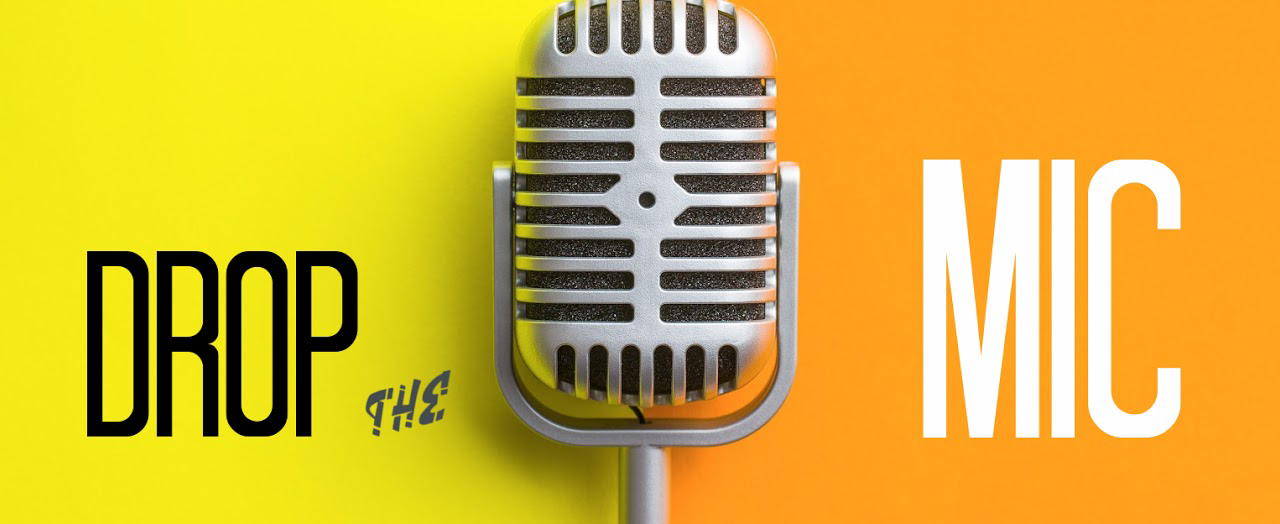 MESSAGE NOTES7.18.21  |  DROP THE MIC, Part 1: Fear Is On the MicWHAT IS THE ____________________ VOICE IN MY LIFE?You ___________________ who is on the mic. Ahab told Jezebel all that Elijah had done, and how he had killed all the prophets with the sword. Then Jezebel sent a messenger to Elijah, saying, “So may the gods do to me and more also, if I do not make your life as the life of one of them by this time tomorrow.” Then he was afraid, and he arose and ran for his life and came to Beersheba, which belongs to Judah, and left his servant there. But he himself went a day’s journey into the wilderness and came and sat down under a broom tree. And he asked that he might die, saying, “It is enough; now, O Lord , take away my life, for I am no better than my fathers.” And he lay down and slept under a broom tree. 1 KINGS 19:1-5a ESVFEAR CAUSES US TO:F____________________ what God has done. 
F________________________ all the terrible things that are going to happen to us.  
________ to __________% of the negative events we forecast happening never actually happen. 
F________________.
F________________.And behold, an angel touched him and said to him, “Arise and eat.” And he looked, and behold, there was at his head a cake baked on hot stones and a jar of water. And he ate and drank and lay down again. And the angel of the Lord came again a second time and touched him and said, “Arise and eat, for the journey is too great for you.” And he arose and ate and drank, and went in the strength of that food forty days and forty nights to Horeb, the mount of God. There he came to a cave and lodged in it. And behold, the word of the Lord came to him, and he said to him, “What are you doing here, Elijah?” He said, “I have been very jealous for the Lord , the God of hosts. For the people of Israel have forsaken your covenant, thrown down your altars, and killed your prophets with the sword, and I, even I only, am left, and they seek my life, to take it away.” And he said, “Go out and stand on the mount before the Lord .” And behold, the Lord passed by, and a great and strong wind tore the mountains and broke in pieces the rocks before the Lord , but the Lord was not in the wind. And after the wind an earthquake, but the Lord was not in the earthquake. And after the earthquake a fire, but the Lord was not in the fire. And after the fire the sound of a low whisper. And when Elijah heard it, he wrapped his face in his cloak and went out and stood at the entrance of the cave. And behold, there came a voice to him and said, “What are you doing here, Elijah?” He said, “I have been very jealous for the Lord , the God of hosts. For the people of Israel have forsaken your covenant, thrown down your altars, and killed your prophets with the sword, and I, even I only, am left, and they seek my life, to take it away.” And the Lord said to him, “Go, return on your way to the wilderness of Damascus. And when you arrive, you shall anoint Hazael to be king over Syria. And Jehu the son of Nimshi you shall anoint to be king over Israel, and Elisha the son of Shaphat of Abel-meholah you shall anoint to be prophet in your place.  1 KINGS 19:5b-16 ESVHOW TO AMPLIFY WHAT IS GOOD AND TRUE_________________ your spiritual ears to the whisper of God. (PROVERBS 4:20-23 TPT) 
Your most valuable currency is your ____________________________. 
Go ____________ the way you came; _____________________________ what God has done.
Anchor your heart in a defiant belief that the spirit of Jezebel is ___________________.
Proactively ____________________ with our assignment.